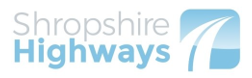 ADVANCE NOTIFICATION OF ROAD CLOSURES ON B4371Dear Occupier, We are writing to let you know that Multevo Ltd, on behalf of Shropshire Council, are planning to carry out essential carriageway repairs from B4371 Bank House & Woodgate Farm.These works will be completed with a Road Closure in place on Friday 5th July 2024 between the hours of 09:30am – 16:00pm.Please note that all our planned roadworks are subject to change due to weather conditions, or unforeseen circumstances.Will there be access to my property/business? We will complete the works as quickly as possible, however during the works, access to the area will be restricted to the following:Essential Highway personnel Emergency Service Vehicles Residents (Access will be maintained to residents’ properties within the closure but at times may be subject to slight delays to ensure safety for the residents and workforce) How will this affect traffic?Advance notice signs, advising of the forthcoming closure, will be erected prior to work starting, and a fully signed diversion route will be place for the duration of the works.How can you help us?Please be mindful that we can only provide access for properties/businesses within the closure. Should this cause any problems or concerns then please do not hesitate to call the number detailed below.Find out more...Should you have any queries or wish to discuss any of the above please do not hesitate to contact Shropshire Council’s Highways Customer Services Centre on 0345 6789006. For more information, please scan the code or visit: one.networkWe thank you for your cooperation at this time and apologise for any inconvenience caused. Kind regards,Shropshire Highways & Multevo Ltd 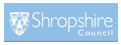 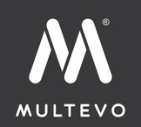 